19.11.2021                                                                        Учебная группа 4ТЭМПреподаватель Кравцова Лариса ВасильевнаМДК 02.01 Организация работы подразделения организации и управления еюРаздел ПМ 02.01.01 «Экономика отрасли»5. . Результаты и эффективность деятельности предприятияТема 5.1 Себестоимость продукцииЛекция №26 Цели занятия: - образовательная – изучение - воспитательная – воспитание интереса к выбранной специальности;- развивающая – развитие умения анализировать полученную информацию.Задачи занятия: рассмотреть Мотивация:	полученные знания и умения необходимы для дальнейшего изучения учебной дисциплины МДК 02.01 Организация работы подразделения организации и управления ею и найдут практическое применение при трудоустройстве по специальности.Задание студентам: 1. Записать в тетрадь и выучить конспект лекции.2. Ответить на контрольные вопросы. Фотографию конспекта и ответы на контрольные вопросы в текстовом документе в формате Word или в тексте электронного письма прислать на электронный адрес kravcova200167@mail.ru в срок до 08.00 22.11.2021.План1. Калькулирование себестоимости продукции2. Метод калькулирования. Классификация методов калькулирования.1. В.Я. Горфинкель «Экономика предприятий» - М .: ЮНИТИ - ДАНА, 2000. - c.212-233; 2. А.П. Анисимов «Экономика, организация, планирование автомобильного транспорта», М .: Транспорт, с.102-105; 3. Бронштейн Л. А. «Организация, планирования и управление в автотранспортных предприятиях», М. «Высш.школа».1993, с.10- 15.Вопрос 1. Калькулирование себестоимости продукцииКалькулирование себестоимости продукции (работ, услуг)– это исчисление величины затрат, приходящихся на единицу (выпуск) продукции. Ведомость, в которой производится расчет на единицу продукции, называется калькуляцией.Калькулирование также включает и другие работы по исчислению себестоимости:-  продукции, работ, услуг вспомогательных производств, потребленных основным производством;-  промежуточных продуктов (полуфабрикатов) подразделений основного производства, используемых на последующих стадиях производства;-  продукции подразделений предприятия для выявления результатов их деятельности;-  всего товарного выпуска предприятия;-  выпуска и соответственно единицы вида готовой продукции и полуфабрикатов собственного производства (выполненных работ или оказанных услуг и т.д.), реализуемых на сторону.Номенклатуру статей каждое предприятие может устанавливать для себя самостоятельно с учетом своих специфических потребностей. Их примерный перечень установлен отраслевыми инструкциями по учету и калькулированию себестоимости продукции.В наиболее общем виде номенклатура статей калькуляции выглядит следующим образом:1.  «Сырье и основные материалы».2.  «Полуфабрикаты собственного производства».3.  «Возвратные отходы» (вычитаются).4.  «Вспомогательные материалы».5.  «Топливо и энергия на технологические цели».6.  «Расходы на оплату труда производственных рабочих».7.  «Отчисления на социальные нужды».8.  «Расходы на подготовку и освоение производства».9.  «Расходы по эксплуатации производственных машин и оборудования».10.  «Цеховые (общепроизводственные) расходы».11.  «Общехозяйственные расходы».12.  «Потери от брака».13.  «Прочие производственные расходы».14.  «Коммерческие расходы».Итог первых десяти статей позволяет получить цеховую себестоимость, итог первых тринадцати статей образует производственную себестоимость, а итог всех четырнадцати статей – полную себестоимость продукции.В состав общепроизводственных расходов включаются:- расходы на содержание и эксплуатацию оборудования (РСЭО);- цеховые расходы на управление.В свою очередь РСЭО включают: амортизацию оборудования и транспортных средств (внутризаводского транспорта); издержки на эксплуатацию оборудования в виде смазочных, обтирочных, охлаждающих и др. материалов; заработная плата рабочих, обслуживающих оборудование, и отчисления на социальные нужды; расходы всех видов энергии, пара, сжатого воздуха, услуг вспомогательных производств; расходы на ремонт оборудования, техосмотры; расходы на внутризаводское перемещение материалов, полуфабрикатов.Цеховые расходы на управление состоят из следующих расходов: зарплата аппарата управления цехов с отчислениями на социальные нужды; затраты на амортизацию зданий, сооружений, инвентаря, содержание и ремонт зданий, сооружений; обеспечение нормальных условий труда и техники безопасности; на одежду и спец обувь и др. аналогичные затраты.Общехозяйственные расходы связаны с функциями управления в рамках всего предприятия. В состав этих расходов включается несколько групп:- административно-управленческие (зарплата работников аппарата управления предприятием, отчисления на социальные нужды, материально-техническое и транспортное обслуживание их деятельности, затраты на командировки; содержание пожарной, военизированной, сторожевой охраны);- общехозяйственные (амортизация ОС и НМА общезаводского характера; ремонт зданий, сооружений; содержание и обслуживание технических средств управления, например, вычислительных центров, узлов связи; освещение, отопление; оплата консультационных, информационных и аудиторских услуг, оплата услуг банка);- подготовка и переподготовка кадров, расходы по набору рабочей силы;- природоохранные (текущие затраты, связанные с содержанием очистных сооружений, на уничтожение экологически опасных отходов, экологические платежи);- налоги и обязательные платежи (по страхованию имущества, транспортный налог, земельный налог).Вопрос 2. Метод калькулирования. Классификация методов калькулирования.Метод калькулирования предполагает систему производственного учета, при которой определяются фактическая себестоимость продукции, а также издержки на единицу продукции.Под методом учета затрат на производство и калькулирования себестоимости продукции обычно понимают совокупность приемов организации документирования и отражения производственных затрат, обеспечивающих определение фактической себестоимости продукции и необходимую информацию для контроля за этим процессом.Выбор метода калькулирования себестоимости продукции связан с технологией производства, его организацией, особенностями выпускаемой продукции.Классификация методов калькулирования.1. По объектам учета затрат обычно выделяют два основных метода калькуляции затрат:-  позаказный метод;-  попроцессный метод.Эти методы являются основными методами учета затрат и калькулирования себестоимости продукции, остальные системы калькулирования, как правило, представляют собой разновидности названных методов. В управленческом учете объединены отечественные простой (попроцессный) и попередельный методы в один- попроцессный.2. По оперативности контроля существуют методы учета затрат в процессе производства продукции  (к ним относится нормативный метод учета затрат) и методы учета и калькулирования прошлых затрат(простой метод).Простой метод. Применяется на предприятиях, вырабатывающих однородную продукцию, не имеющих полуфабрикатов и незавершенного производства. При этом все производственные расходы за отчетный период составляют себестоимость выработанной продукции. Себестоимость единицы продукции исчисляется путем деления суммы всех расходов на количество единиц продукции.Нормативный метод. Применяется там, где имеет место повторение операций при производстве. Нормативную себестоимость рассчитывают по цехам и предприятию в целом, при оценке брака и остатков незавершенного производства. По каждому кварталу и году проверяют соответствие плановой и нормативной себестоимости, анализируют и в их методику вносят необходимые коррективы в целях  повышения обоснованности плановых расчетов.Нормативы затрат устанавливаются или по фактическим данным прошлых периодов оценки использования труда и материалов или на основе технического анализа. Сущность последнего состоит в изучении каждой операции на основе точного учета материалов, труда и оборудования, а затем контрольного обследования операций.Нормативный метод применяется на предприятиях с массовым и серийным производством.Задачей нормативного метода учета затрат на производство являются своевременное предупреждение нерационального расходования материальных, трудовых и финансовых ресурсов. В основе своей он содержит технически обоснованные расчетные величины затрат рабочего времени, материальных и денежных ресурсов на единицу продукции, работ, услуг. Нормы производственных затрат отражают технический и организационный уровень развития предприятия, влияют на его экономику и на конечный результат деятельности.Обязательным условием применения данного метода является систематическое выявление в текущем порядке отклонений от норм в конце месяца. Отклонения от норм показывают, как соблюдаются технология изготовления продукции, нормы расхода сырья, материалов, затрат труда и т.д. Они делятся на положительные, означающие экономию в затратах, и отрицательные, вызывающие их увеличение.Расчеты фактической себестоимости осуществляются по следующей формуле:Фс = Нс± Он±  Ин,где Фс — фактическая себестоимость;Нс — нормативная себестоимость;Он — отклонения от норм (экономия или перерасход);Ин — изменения норм (в сторону их увеличения или уменьшения).Для расчета фактической себестоимости единицы продукции необходимо рассчитать индексы отклонений от норм и изменений норм (%):Для расчета фактической себестоимости нормативная себестоимость по каждой статье калькуляции  умножается на индекс экономии.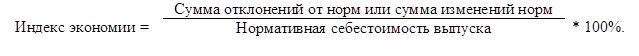 Таким образом, можно определить основные элементы нормативного метода учета затрат производства:-  составление нормативных калькуляций по изделиям с учетом изменений норм на начало текущего месяца;-  раздельный учет затрат производства по нормам и отклонениям от норм;-  учет изменений норм, составление отчетных калькуляций;-  анализ фактически произведенных затрат, выявление и устранение причин отклонений от норм.Нормативный метод учета обеспечивает оперативность и возможность предварительного контроля производственных затрат и фактически удовлетворяет все требования и управленческого учета, что говорит о назначении учетной информации и её важности. Нормативный метод соответствует широко применяемой на Западе системе «стандарт-кост», которая состоит из стандартов (норм) на затраты материалов, труда, накладных расходов и разработанных на их основе стандартных калькуляций.Контрольные вопросы1. Дайте определение понятию калькулирование себестоимости продукции.2. Как выглядит номенклатура статей калькуляции?3. Что такое общепроизводственные расходы?4. Что такое общехозяйственные расходы?5. Что такое метод калькулирования?6. Как классификацируются методы калькулирования?7. Где применяется простой метод калькулирования?8. Где применяется нормативный метод калькулирования?9. Как рассчитать фактическую себестоимость?10. Как рассчитать индекс экономии?